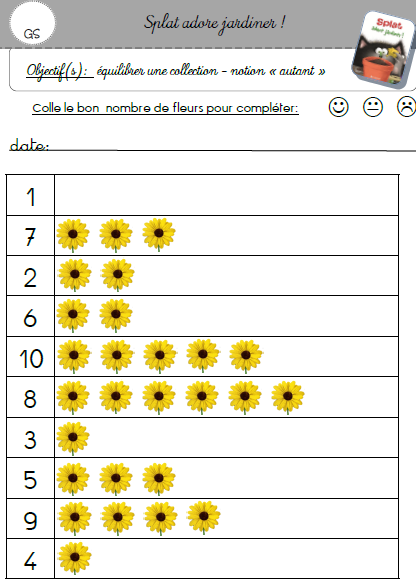 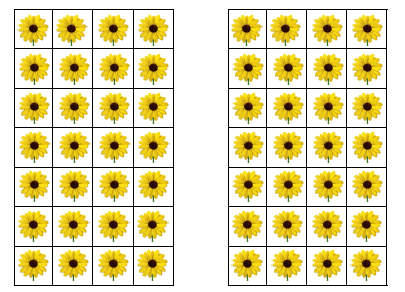 Prénom : Date :Album étudié : Splat adore jardinerDomaine : construire ses outils pour structurer sa penséeObjectif : découvrir les nombres et leurs utilisations, utiliser les nombres, compléter une collection dont le cardinal est donnéConsigne : compléter les collections avec le nombre de marguerites qu’il faut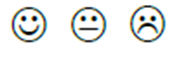 